Avis aux usagers du réseau autoroutier – Vérifier la recharge du pass Jawaz : 04 juin 2020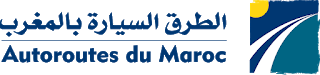 BrèveAvis aux usagers du réseau autoroutierRabat le 4 juin 2020 : La Société Nationale des Autoroutes du Maroc (ADM) attire l’attention de ses clients-usagers sur la nécessité de vérifier le solde restant sur leur Pass Jawaz et de procéder à sa recharge avant d’emprunter l’autoroute.En effet et suite à la reprise progressive de l’activité après Aïd El Fitr, ADM a relevé quelques légères files d’attente au niveau de certaines  gares de péage dues essentiellement aux soldes épuisés des Pass Jawaz durant cette période de confinement. A cet effet, nous rappelons aux usagers de vérifier leur solde avant d’emprunter à nouveau le réseau autoroutier.ADM met à la disposition de ses clients-usagers une panoplie des canaux leur permettant de recharger leur pass à distance ou sur site. Liens utiles : www.jawaz.mawww.adm.co.maPour plus d’information, prière de :Contacter le centre d’appel au n°5050,Consulter l’appli ADM Trafic pour s’enquérir de l’état du trafic en instantané,Voir les liens en bas de page.Contact presse : elouafi.sabah@adm.co.ma